Supplementary 2. Составы минералов включений в оливиновых фенокристах (Ol–1)Диопсид-шпинелевые дендритовидные ламели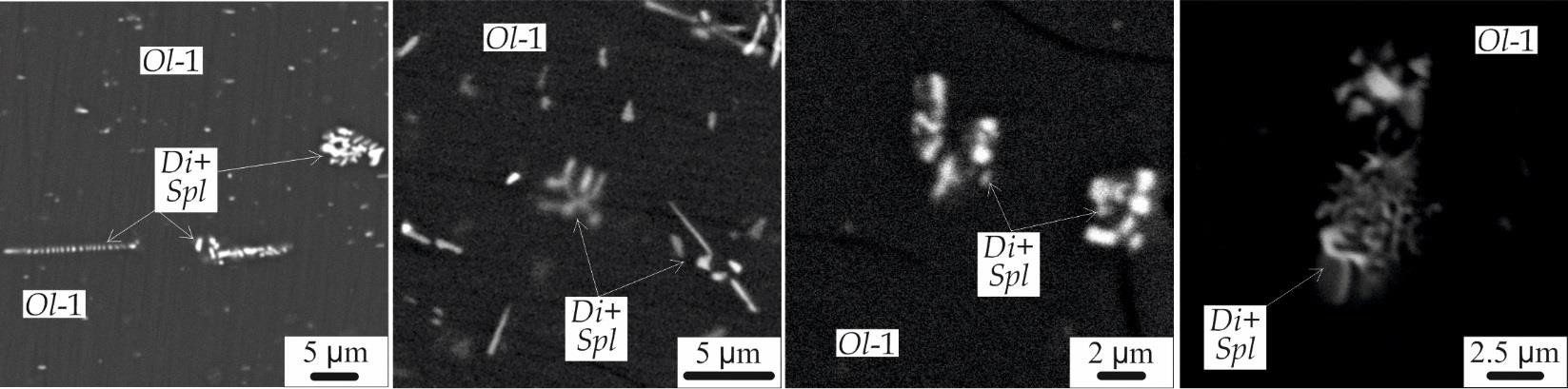 Рис. 1. Микрофотографии дендритовидных ламелярных диопсид-шпинелевых включений в Ol–1–Ц. BSE.Табл.1 Состав (EPMA) диопсид-шпинелевых ламелейПримечание: Прочерк - концентрации ниже ПО.Кристаллические включения в Ol–1-ЦКристаллические включения в Ol–1-Ц из пикродолеритов (обр. Са-507-1)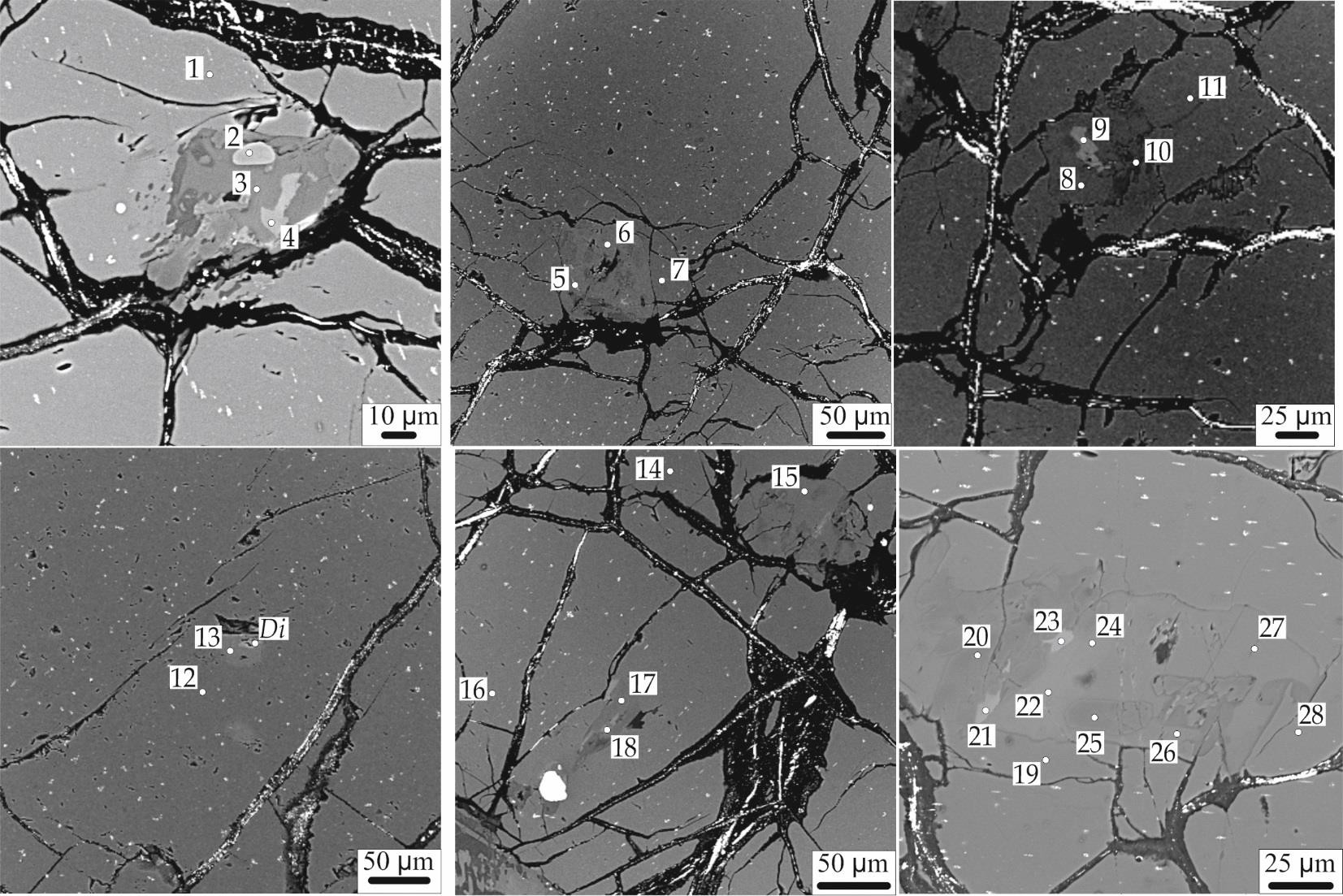 Рис. 2. Кристаллические полифазные включения в Ol–1–Ц из пикродолеритов. Номера точек соответствуют номерам анализов в табл. 2.Таблица 2. Состав кристаллических включений и их вмещающего оливина из пикродолеритовПримечание: Cr-Spl*– V2O3 – 0.06 мас.%, ZnO – 1.62 мас.%, Cr# 7 (Cr# = Cr/(Cr+Al)*100); Mg#= Mg/(Mg+Fe); Прочерк - концентрации ниже ПО.Кристаллические включения в Ol–1–Ц из Ol габброноритов (обр. Са-506-2, Са-511-4)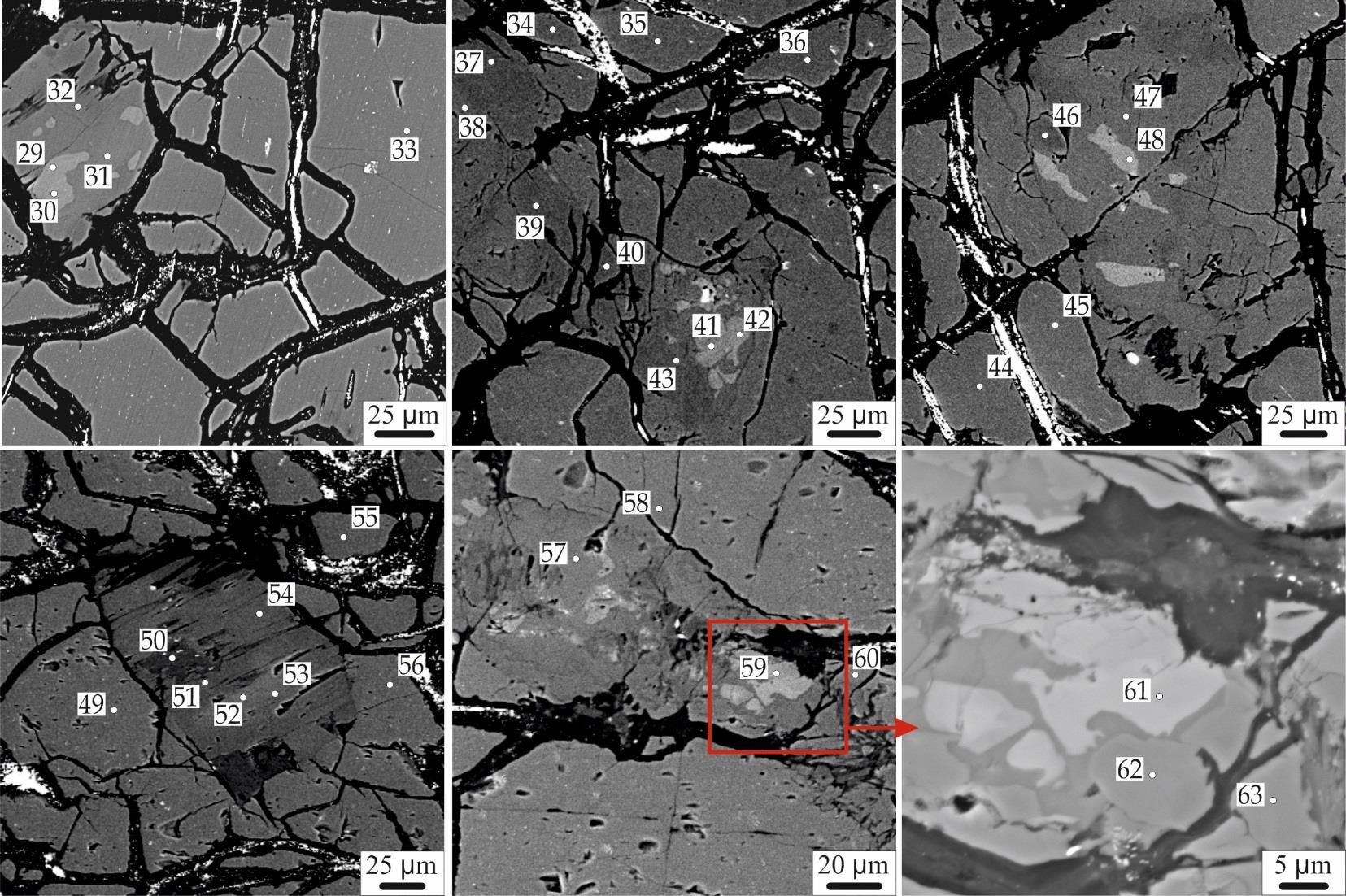 Рис. 3. Кристаллические полифазные включения в Ol–1 из Ol габброноритов. Номера точек соответствуют номерам анализов в табл. 3.Таблица 3. Состав кристаллических включений и их вмещающего оливина из Ol габброноритовВключения шпинели в Ol–1–К и Ol–2Таблица 4. Состав шпинели и содержащего ее оливина из пикродолеритов и Ol габброноритовПродолжение табл. 4.Примечания: Spl*– V2O5 – 0.63 мас. %, Spl**– V2O5 – 0.66 мас.%, Spl***– V2O5 – 0.45 мас.%.№ппMgOAl2O3SiO2CaOCr2O3FeOСумма144.19–40.701.64–12.8899.41218.21–11.21–1.2574.10104.77342.03–30.88–1.1643.63117.70442.640.7838.891.210.7914.2898.59542.010.7141.012.49–12.6998.91639.851.1440.213.23–13.2897.71735.500.6437.413.952.1213.4793.09819.803.4137.0410.208.5613.5792.58920.425.0827.035.3817.3022.0797.281020.625.6130.178.7816.8822.56104.621123.522.9236.297.318.2617.2695.561211.566.027.38–48.7130.82104.49138.668.456.17–44.0533.85101.181411.148.3216.023.9438.1132.28109.811540.020.3740.471.80–18.48101.141613.326.8117.415.0630.1734.29107.061712.705.8618.675.2130.7632.43105.631818.196.4019.524.5927.6134.34110.651913.647.2519.546.4823.9730.85101.732015.818.9816.744.3031.4732.85110.15218.488.117.440.6943.9033.79102.41ТочкаМинералSiO2TiO2Al2O3Cr2O3FeOMnOMgONiOCaONa2OK2OСуммаMg#1Ol–1–Ц39.360.020.190.0515.130.1944.270.330.11––99.65842Cr-Spl*0.820.0260.436.8414.930.0817.840.31–––102.94683Pargasite42.762.2415.54–4.73–16.23–11.982.320.1798.45864Diopside50.260.977.020.254.280.0915.460.0721.080.30–99.78875Enstatite42.570.100.50–10.260.1247.570.420.100.03–101.67896Tschermakite44.720.5414.930.174.040.0517.760.1111.802.490.3099.05897Ol–1–Ц40.470.030.180.2410.390.1447.050.430.82––99.75898Tschermakite44.550.6215.140.154.390.0717.020.1511.712.450.2398.61879Augite51.240.875.810.124.380.0415.790.0821.090.20–99.628710Augite57.000.061.890.091.870.0322.380.0712.730.100.0196.239611Ol–1–Ц40.510.010.050.0412.150.1645.920.450.05––99.338712Pargasite44.420.6414.900.433.410.0417.840.1411.802.580.2098.539013Ol–1–Ц40.980.020.07–8.190.1149.290.430.14––99.249114Ol–1–Ц40.590.030.050.0611.010.1247.020.360.03––99.288815Pargasite45.410.6114.080.453.980.0917.730.1311.792.560.2699.238916Ol–1–Ц39.770.030.050.0613.930.1745.030.420.06––99.518517Enstatite56.350.531.040.339.540.2330.600.041.750.01–100.428518Pigeonite50.130.2313.160.156.390.1120.270.077.492.330.05100.388519Ol-1-Ц40.82–0.40–11.51–48.82–0.08––101.638820Enstatite55.54–5.080.058.38–31.80–1.04––101.898721Diopside51.900.916.24–4.01–17.10–22.660.32–103.148822Pargasite42.464.2216.09–4.66–16.90–12.652.360.2799.618723Diopside49.651.338.00–5.01–15.26–22.630.26–102.148424Pargasite43.902.6715.86–4.56–17.29–12.592.31–99.188725Enstatite55.02–5.160.247.49–32.29–1.25––101.458826Pargasite44.650.8315.57–4.40–18.48–12.762.90–99.598827Pargasite44.520.6615.87–4.69–18.41–12.983.010.40100.548728Ol–1–Ц41.26–0.20–12.53–48.46–0.38––102.8387ТочкаМинералSiO2TiO2Al2O3Cr2O3FeOMnOMgONiOCaONa2OK2OСуммаMg#29Diopside50.290.926.20.334.170.115.75–21.840.28–99.888730Diopside50.680.976.020.294.960.1015.610.0321.660.27–100.608531Pargasite42.831.9815.930.525.36–16.770.1211.932.920.2798.758532Enstatite54.860.193.010.149.210.2130.96–1.82––100.48633Ol–1–Ц40.540.0290.0820.11913.970.19646.120.1370.123––101.328534Ol–1–Ц39.60–0.08–12.21–46.220.10–––98.218735Ol–1–Ц38.93–0.05–12.35–46.220.56–––98.118736Ol–1–Ц39.42–––11.91–46.660.420.04––98.458737Enstatite53.9–3.94–8.67–31.23–0.99––98.738738Pargasite43.27–15.09–5.09–17.48–12.332.720.5396.518639Enstatite53.09–4.34–9.21–31.19–0.88––98.718640Enstatite53.95–5.02–8.17–30.73–1.16––99.038741Diopside52.87–1.85–3.51–17–23.570.32–99.129042Diopside53.15–3.49–3.54–16.26–23.590.29–100.328943Enstatite54.34–4.47–8.54–30.72–1.33––99.48744Ol–1–Ц39.85–––12.44–46.49––––98.788745Ol–1–Ц40.28–0.23–12.71–46.620.420.03––100.298746Enstatite54.47–3.95–8.1–31.74–1.15––99.418747Pargasite42.250.8414.43–4.34–17.43–12.242.780.3294.638848Diopside50.060.825.31–4.47–16.15–22.360.29–99.468749Ol–1–Ц40.03–0.110.0615.83–44.630.370.64––101.678350Pargasite40.573.9416.02–5.9–15.09–12.232.740.2896.778251Enstatite52.480.66.8–10–29.91–0.98––100.778452Pargasite40.180.4514.73–4.99–24.76–––9.3994.59053Pargasite40.783.7915.21–6.22–15.24–11.732.80.3196.088154Pargasite42.920.6215.96–6.19–16.4–12.423.13–97.648355Ol–1–Ц39.26–0.230.0414.16–44.770.320.14––98.928556Ol–1–Ц38.84–0.32–14.23–44.430.43–––98.258557Pargasite42.812.2914.97–5.75–16.22–11.832.81–96.688358Ol–1–Ц40.05–0.080.1814.20–45.900.100.11––100.628559Diopside46.821.439.56–6.37–12–23.63––99.817760Ol–1–Ц39.43–0.16–14.13–45.740.430.07––99.968561Diopside48.240.747.04–5.64–14.65–21.66––97.978262Enstatite53.22–3.69–10.12–29.46–1.54––98.038463Enstatite50.05–6.81–9.94–28.4–1.39––96.5984Порода№	Минерал ппSiO2TiO2Al2O3Cr2O3FeOMnOMgONiOCaOV2O3ZnOСуммаMg#Cr#1	Ol–1–К39.260.02–0.0317.670.2542.850.370.09––100.5481Spl6.215.5111.9631.3035.980.446.390.07–0.390.5898.8224642	Ol–1–К39.370.040.040.0315.430.1944.320.310.07––99.8084Spl0.073.4317.6139.9833.470.394.670.06–0.320.30100.3020583	Ol–1–К39.370.040.020.0318.650.2041.700.310.03––100.3580Spl0.070.4812.4546.9036.210.363.280.07–0.270.38100.4714644	Ol–1–К39.620.030.060.0617.160.1842.950.390.15––100.6182Spl0.190.4012.9347.2933.870.413.470.06–0.280.5999.4915655	Ol–1–К39.480.030.040.0916.200.2243.470.320.05––99.9083Spl0.111.8113.3244.9335.740.453.890.05–0.290.41100.9916636	Ol–1–К40.110.010.020.0613.360.1945.420.340.07––99.5786Spl0.190.2614.8045.8732.240.464.390.04–0.280.6299.1520627	Ol–1–К39.930.030.050.0414.770.1944.930.300.08––100.3384Spl0.170.2515.0845.7532.420.434.070.07–0.280.4498.9518628	Ol–1–К40.110.010.020.0613.360.1945.420.340.07––99.5786Spl0.130.4815.0149.1929.470.424.570.07–0.290.2999.9222679	Ol–1–К40.000.010.030.2516.510.1843.060.300.18––100.5282Spl0.080.4712.9147.9534.570.423.350.05–0.280.35100.43156610	Ol–238.49–0.15–24.83–37.14–0.36––100.9773Spl2.21–10.6642.7137.94–3.39––––96.91146411	Ol–239.510.050.02–16.900.2542.760.340.05––99.8782Spl0.080.8413.2644.9335.510.463.260.10–0.280.5099.21146312	Ol–239.780.030.030.0515.970.2043.590.310.27––100.2283Spl0.141.1710.8448.9234.630.433.580.06–0.230.27100.26166913	Ol–1–К39.05–0.210.1913.57–44.730.240.37––98.3685Spl*–1.0213.0544.7333.31–4.24––––96.98186514	Ol–1–К39.96–––18.43–42.630.42–––101.4480Spl**––10.4349.4036.87–3.11––––100.47136915	Ol–1–К38.900.080.30–17.310.2642.190.310.32––99.6781Spl***0.230.3611.4147.0237.110.532.65–––0.55100.311166Порода№ппМинералSiO2TiO2Al2O3Cr2O3FeOMnOMgONiOCaOV2O3ZnOСуммаMg#Cr#16171819Ol–1–К Spl Ol–1–К Spl Ol–1–К Spl Ol–1–КSpl40.01–39.310.1239.960.0539.370.06––0.030.660.020.260.010.27–9.300.0312.280.0413.690.0811.400.1146.720.3847.280.4845.970.0746.7019.9736.8016.1735.3116.2336.4818.1537.63––0.230.500.230.510.230.4742.672.2642.242.9642.772.9941.272.210.22–0.310.080.310.080.320.040.16–0.03–0.02–0.33––––0.30–0.31–0.25–––0.55–0.55–0.68103.1495.0898.75100.04100.07100.8899.8599.717910821382138096866626520Ol–1–К39.270.010.060.0616.110.2241.910.310.28––98.2482Spl0.110.2711.6148.6534.690.483.030.08–0.290.81100.02136721Ol–1–К39.880.010.050.1113.840.1943.950.340.27––98.6585Spl0.070.5412.7448.3433.350.493.900.07–0.270.49100.25176622Ol–1–К39.740.010.040.0914.100.1944.400.340.04––98.9785Spl0.140.2914.8546.4533.870.494.090.09–0.200.71101.17186223Ol–239.48–0.110.0517.200.2039.320.311.64––98.3080Spl0.049.6314.7227.6142.150.533.190.10–1.020.4699.45125024Ol–239.200.020.030.0817.600.2441.770.310.02––99.2881Spl0.070.7812.0645.0937.610.502.580.11–0.300.3999.49116325Ol–239.380.040.070.1717.610.2441.870.290.06––99.7481Spl0.040.8513.6342.0639.620.462.640.07–0.460.56100.38115826Ol–239.190.020.010.1718.630.2540.960.310.01––99.5680Spl0.060.3412.7645.0137.860.442.380.03–0.451.07100.401062